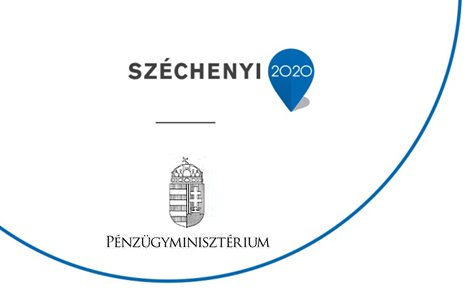 A Helyi Bíráló Bizottság (HBB) ülés jegyzőkönyveMÓDOSÍTÁSElőzmények2019. június 25. napján  a Balatonfüred Helyi Közösség (HACS) HBB ülést tartott, melyen többek között a TOP-7.1.1-16-2016-H-030-2.2 „Központi információs hálózat és tartalom fejlesztés” című felhívásra beérkezett két pályázatot bírálta el.  A felhívást 2018.11.07. napján fogadta el az IH, mely felhívás 2019.02.19. és 2019.04.03. napján módosítva lett.  2019.05.22 másik három felhívásunk is módosítva lett, melyből hiba folytán kimaradt a 2.2 felhívás azon módosítása, mely szerint a minimális pályázható összeget az 1.3 pályázathoz hasonlóan le kellett volna csökkenteni az eredeti minimális 5 millió Ft-ról, hogy a cselekvési terv teljes keretét fel tudja használni a HACS.  DöntésA 2019.06.25. napján tartott ülésen a HBB figyelmét elkerülte a fenti megállapítás, és tévesen jóváhagyta a 2019-2.2-01 számon iktatott „Helyi közösség cyber fejlesztése a Tempevölgy honlapján” című pályázatot, melyet a Balatonfüred Városért Közalapítvány nyújtott be.  Noha a pályázatot az értékelés alapján továbbra is elfogadhatónak tartjuk, átmenetileg a pályázatot vissza kell utasítani, amíg a felhívás ennek megfelelően nem módosul.   Erről a Munkaszervezet a pályázót értesítette, aki az értesítést tudomásul vette.  Jegyzőkönyv módosításA 2019.06.25. napon keltezett jegyzőkönyv IV. pontja helyesen:A 2019.06.25. napon keltezett jegyzőkönyv V. pontja helyesen:A munkaszervezet képviselője bemutatja a helyi támogatási kérelmet és annak értékelését. (szóban tájékoztatás)V.2 A HACS munkaszervezte által jogosultnak ítélt, tartalmi értékelésen átesett helyi támogatási kérelmek egyenként, a helyi projekt értékelési lapja alapjánA helyi támogatási kérelem azonosítója: 2019-2.2-02A helyi támogatási kérelem címe: Közösségi tartalom- és IT rendszer fejlesztése FüredenA támogatást igénylő neve: Balatonfüred Kulturális Közgyűjtemény Fenntartó Nonprofit Kft.Az igényelt támogatás összege: 6 695 595FtA projekt tartalmának rövid összegzésemegvalósítandó tevékenységek: HW (IT szerver)-, SW- és tartalom fejlesztés, horizontális tevékenységek, akadálymentesítés, nyilvánosságtervezett eredmények: az adatlap melléklete alapján részletezvemérföldkövek: 3 mérföldkőindikátor vállalások: teljes lakosság bevonása/elérhetősége, Vita, kérdések: NincsSzavazás: 5 igen A HBB határozata: a beadott pályázatot a HBB elfogadja és továbbküldi a HACS vezetőnek és az IHnak elfogadásra. Támogatásra javasolt helyi támogatási kérelmek (pontszám szerint csökkenő sorrendben)A 2019.06.25. napon keltezett jegyzőkönyv VI. pontja helyesen:Elutasításra javasolt helyi támogatási kérelmek *pl: Benyújtási határidő után érkezett / Nem hiánypótolható dokumentumok hiánya, nem megfelelősége / Jogosultsági kritériumoknak való nem megfelelés hiánypótlást követően / Tartalmi értékelés során nem érte le a helyi felhívásban meghatározott minimális pontszámot (ha releváns) / Jogosultsági ellenőrzés és tartalmi értékelés alapján támogatható forráshiány miatt elutasítottTámogatásra javasolt helyi támogatási kérelmek (pontszám szerint csökkenő sorrendben)Balatonfüred, 2019. július 24.Helyi támogatási kérelmek száma (db)Helyi támogatási kérelmek által igényelt támogatás összege (Ft)Benyújtási határidőig beérkezett helyi támogatási kérelmek (, az elutasításra és a támogatásra javasolt kérelmek összesen)Benyújtási határidőig beérkezett helyi támogatási kérelmek (, az elutasításra és a támogatásra javasolt kérelmek összesen)28 695 595Elutasításra javasolt helyi támogatási kérelmek az elutasítás indoka alapjánBenyújtási határidő után érkezett 0Elutasításra javasolt helyi támogatási kérelmek az elutasítás indoka alapjánNem hiánypótolható dokumentumok hiánya, nem megfelelősége0Elutasításra javasolt helyi támogatási kérelmek az elutasítás indoka alapjánJogosultsági kritériumoknak való nem megfelelés hiánypótlást követően0Elutasításra javasolt helyi támogatási kérelmek az elutasítás indoka alapjánTartalmi értékelés során nem érte le a helyi felhívásban meghatározott minimális pontszámot (ha releváns)0Elutasításra javasolt helyi támogatási kérelmek az elutasítás indoka alapjánElutasításra javasolt projekt összesen:12 000 000Támogatásra javasolt helyi támogatási kérelmekTámogatásra javasolt helyi támogatási kérelmek1                        6 695 595Helyi támogatási kérelem sorszámaHelyi támogatási kérelem címeTartalmi értékelésen elért pontszámA támogatás javasolt összeg (Ft)A helyi támogatási kérelem támogatása esetén fennmaradó forrás (elvi keret) (Ft)2019-2.2-02Közösségi tartalom- és IT rendszer fejlesztése Füreden4 igen és 16 pont (max.4 igenből és max. 18-ból)6 695 595 2 000 000Helyi támogatási kérelem sorszámaHelyi támogatási kérelem címeElutasítás indoka*2019-2.2-01Helyi közösség cyber fejlesztése a Tempevölgy honlapjánA felhívás nem teszi lehetővé 5 millió Ft-nál kisebb pályázati összegetHelyi támogatási kérelem sorszámaHelyi támogatási kérelem címeTartalmi értékelésen elért pontszámA támogatás javasolt összeg (Ft)A helyi támogatási kérelem támogatása esetén fennmaradó forrás (elvi keret) (Ft)2019-2.2-02Közösségi tartalom- és IT rendszer fejlesztése Füreden4 igen és 16 pont (max.4 igenből és max. 18-ból)6 695 595 2 000 000A módosított jegyzőkönyvet készítette: Kérész AttilaA 2019.06.25. napon jelen lévő HBB tagok jóváhagyása:A 2019.06.25. napon jelen lévő HBB tagok jóváhagyása:A 2019.06.25. napon jelen lévő HBB tagok jóváhagyása:Forsthoffer ÁgnesHéhn ZsuzsannaHegedűs SzabolcsDr. Tárnoki RichárdBöröcz IstvánA módosított jegyzőkönyvet ellenjegyeztedr. Bóka István (HACS elnök)